
Á
PREFEITURA MUNICIPAL DE SANTO ANTONIO DE PÁDUA
REF: PREGÃO PRESENCIAL Nº. 061/2019
Prezados Senhores,1. Pela presente, declaramos inteira submissão aos preceitos legais aplicados ao Pregão Presencial nº
061/2019, especialmente os da Lei 10.520/2002 e Leis 8.666/93 e assim como as Cláusulas constantes
do Edital.2. Propomos à Prefeitura Municipal de Santo Antonio de Pádua o valor total de R$ (_________) para os serviços objeto do Pregão Presencial nº061/2019, obedecendo as especificações e condições definidas no TERMO DE REFERÊNCIA, ANEXO deste Edital e da nossa Proposta, asseverando que:a)Cumpriremos rigorosamente toda a legislação aplicável à execução do objeto a ser contratado.b)Assumimos o compromisso de bem e fielmente fornecer o objeto e prestar os serviços de instalação
nas condições estabelecidas, com execução do mesmo no prazo definido nesta Proposta.c) Declaramos que nos percentuais propostos estão incluídos todos os tributos, encargos sociais,
trabalhistas, previdenciários, fretes, seguro, tarifas e despesas de qualquer natureza, incidentes sobre
os serviços a serem executados, conforme Planilhas Orçamentária, anexas à esta Proposta.3. O prazo desta proposta é de 60 (sessenta) dias, conforme artigo 64, § 3º da Lei nº 8.666/93.  .
4. Comprometemos a executar os serviços objeto desta licitação no pelo de 12 (doze) meses contados
da data da sua assinatura, podendo ser prorrogado por mais um ano.
5. O pagamento do valor devido à aquisição de produtos será efetuado em moeda corrente nacional,
no prazo máximo de 30 (trinta) mediante apresentação da Fatura/Nota Fiscal e do termo de
Recebimento Definitivos devidamente atestados pela PREFEITURA MUNICIPAL DE SANTO ANTONIO DE PÁDUA.Para os serviços constantes no objeto desta licitação propomos o valor de 20% (vinte por cento), correspondendo R$ 0,20 (vinte centavos) a cada REAL ($) recuperado.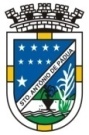 Estado do Rio de JaneiroANEXO I - MODELO DE CARTA PROPOSTAEDITAL 061/2019RAZÃO SOCIAL:CNPJ:ENDEREÇO6. Declaramos aceitar, integralmente, todos os métodos e processos de inspeção, verificação e 6. Declaramos aceitar, integralmente, todos os métodos e processos de inspeção, verificação e 6. Declaramos aceitar, integralmente, todos os métodos e processos de inspeção, verificação e 6. Declaramos aceitar, integralmente, todos os métodos e processos de inspeção, verificação e 6. Declaramos aceitar, integralmente, todos os métodos e processos de inspeção, verificação e 6. Declaramos aceitar, integralmente, todos os métodos e processos de inspeção, verificação e  controle a serem adotados pelo Contratante. controle a serem adotados pelo Contratante. controle a serem adotados pelo Contratante. controle a serem adotados pelo Contratante. controle a serem adotados pelo Contratante. controle a serem adotados pelo Contratante.7. Caso venhamos ser a empresa vencedora anexamos a esta proposta, as seguintes informações necessárias à formalização e operacionalização7. Caso venhamos ser a empresa vencedora anexamos a esta proposta, as seguintes informações necessárias à formalização e operacionalização7. Caso venhamos ser a empresa vencedora anexamos a esta proposta, as seguintes informações necessárias à formalização e operacionalização7. Caso venhamos ser a empresa vencedora anexamos a esta proposta, as seguintes informações necessárias à formalização e operacionalização7. Caso venhamos ser a empresa vencedora anexamos a esta proposta, as seguintes informações necessárias à formalização e operacionalização7. Caso venhamos ser a empresa vencedora anexamos a esta proposta, as seguintes informações necessárias à formalização e operacionalização7. Caso venhamos ser a empresa vencedora anexamos a esta proposta, as seguintes informações necessárias à formalização e operacionalização da Ata de Registro de Preço: da Ata de Registro de Preço: da Ata de Registro de Preço: da Ata de Registro de Preço: da Ata de Registro de Preço: da Ata de Registro de Preço: da Ata de Registro de Preço:a- Razão social:a- Razão social:a- Razão social:a- Razão social:a- Razão social:a- Razão social:b- CNPJ:b- CNPJ:b- CNPJ:b- CNPJ:b- CNPJ:b- CNPJ:c- Número de telefone:                                                                 e-mail:c- Número de telefone:                                                                 e-mail:c- Número de telefone:                                                                 e-mail:c- Número de telefone:                                                                 e-mail:c- Número de telefone:                                                                 e-mail:c- Número de telefone:                                                                 e-mail:d- Para recebimento dos créditos: Banco:                                                    agência:                         c/c:       d- Para recebimento dos créditos: Banco:                                                    agência:                         c/c:       d- Para recebimento dos créditos: Banco:                                                    agência:                         c/c:       d- Para recebimento dos créditos: Banco:                                                    agência:                         c/c:       d- Para recebimento dos créditos: Banco:                                                    agência:                         c/c:       d- Para recebimento dos créditos: Banco:                                                    agência:                         c/c:       e- Representante legal:e- Representante legal:e- Representante legal:e- Representante legal:e- Representante legal:e- Representante legal:- Nome completo:- Nome completo:- Nome completo:- Nome completo:- Nome completo:- Nome completo:- Cargo ocupacional:                                                                                   CPF:- Cargo ocupacional:                                                                                   CPF:- Cargo ocupacional:                                                                                   CPF:- Cargo ocupacional:                                                                                   CPF:- Cargo ocupacional:                                                                                   CPF:- Cargo ocupacional:                                                                                   CPF:- C. identidade número:                     órgão expeditor:                           data da expedição:- C. identidade número:                     órgão expeditor:                           data da expedição:- C. identidade número:                     órgão expeditor:                           data da expedição:- C. identidade número:                     órgão expeditor:                           data da expedição:- C. identidade número:                     órgão expeditor:                           data da expedição:- C. identidade número:                     órgão expeditor:                           data da expedição:Testemunha:Testemunha:Testemunha:Testemunha:Testemunha:Testemunha:Nome completo:                                                                                         CPF:Nome completo:                                                                                         CPF:Nome completo:                                                                                         CPF:Nome completo:                                                                                         CPF:Nome completo:                                                                                         CPF:Nome completo:                                                                                         CPF:Estado do Rio de JaneiroEstado do Rio de JaneiroEstado do Rio de JaneiroEstado do Rio de JaneiroEstado do Rio de JaneiroEstado do Rio de JaneiroANEXO I – MODELO DE PLANILHA ORÇAMENTÁRIA E QUANTITATIVOSANEXO I – MODELO DE PLANILHA ORÇAMENTÁRIA E QUANTITATIVOSANEXO I – MODELO DE PLANILHA ORÇAMENTÁRIA E QUANTITATIVOSANEXO I – MODELO DE PLANILHA ORÇAMENTÁRIA E QUANTITATIVOSANEXO I – MODELO DE PLANILHA ORÇAMENTÁRIA E QUANTITATIVOSANEXO I – MODELO DE PLANILHA ORÇAMENTÁRIA E QUANTITATIVOSEDITAL 061/2019EDITAL 061/2019EDITAL 061/2019EDITAL 061/2019EDITAL 061/2019EDITAL 061/2019ITEMDESCRIÇÃODESCRIÇÃOPERCENTUAL MÁXIMO ESTIMADO20%01DAS ATIVIDADES / DESCRIÇÃO DOS SERVIÇOS:
1. Da Avaliação, Levantamento e Compensação:
a) Analisar se já foi realizada compensação tributária que tenha identidade com o objeto deste Termo.
b) Efetuar pesquisa junto as Diretorias de Recursos Humanos e Finanças da Prefeitura Municipal de Santo Antonio de Pádua, para identificar se houve o recolhimento de contribuições previdenciárias incidentes sobre verbas indenizatórias;
c) Avaliar possível redução tributária referente à contribuição denominada RAT (Riscos Ambientais do Trabalho);
d) Prestar serviços de levantamento dos valores pagos pela Prefeitura Municipal de Santo Antonio de Pádua ao INSS e Instituto de Previdência Próprio, e, após, atualizá-los;
e) Apontar os períodos ainda recuperáveis com a devida elaboração técnica de cálculo dos dados levantados, detalhando os valores mês a mês com a devida correção pelos índices oficiais;
f) Auxiliar a Execução da Compensação mensal no setor competente da Prefeitura Municipal de Santo Antonio de Pádua, acessando os respectivos Programas da SEFIP e CONECTIVIDADE SOCIAL da Caixa Econômica
Federal a fim de informar os valores eventualmente compensados e a compensar nas suas respectivas competências, conforme o caso;g) Efetuar estudo sobre a possibilidade de redução do débito da
Prefeitura Municipal de Santo Antonio de Pádua perante o INSS,
apontando soluções e providências no sentido de reduzir o referido passivo.DAS ATIVIDADES / DESCRIÇÃO DOS SERVIÇOS:
1. Da Avaliação, Levantamento e Compensação:
a) Analisar se já foi realizada compensação tributária que tenha identidade com o objeto deste Termo.
b) Efetuar pesquisa junto as Diretorias de Recursos Humanos e Finanças da Prefeitura Municipal de Santo Antonio de Pádua, para identificar se houve o recolhimento de contribuições previdenciárias incidentes sobre verbas indenizatórias;
c) Avaliar possível redução tributária referente à contribuição denominada RAT (Riscos Ambientais do Trabalho);
d) Prestar serviços de levantamento dos valores pagos pela Prefeitura Municipal de Santo Antonio de Pádua ao INSS e Instituto de Previdência Próprio, e, após, atualizá-los;
e) Apontar os períodos ainda recuperáveis com a devida elaboração técnica de cálculo dos dados levantados, detalhando os valores mês a mês com a devida correção pelos índices oficiais;
f) Auxiliar a Execução da Compensação mensal no setor competente da Prefeitura Municipal de Santo Antonio de Pádua, acessando os respectivos Programas da SEFIP e CONECTIVIDADE SOCIAL da Caixa Econômica
Federal a fim de informar os valores eventualmente compensados e a compensar nas suas respectivas competências, conforme o caso;g) Efetuar estudo sobre a possibilidade de redução do débito da
Prefeitura Municipal de Santo Antonio de Pádua perante o INSS,
apontando soluções e providências no sentido de reduzir o referido passivo.Data: ______/_____/_______Data: ______/_____/_______Assinatura do representante legal